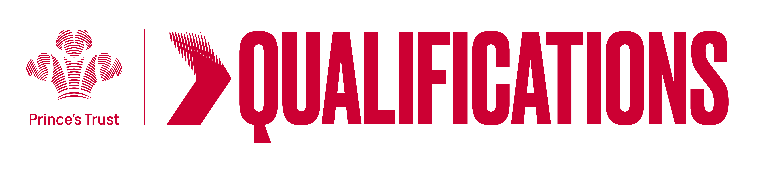 Tracking sheet – Customer Experience		The aim of this unit is to develop learners’ understanding of what good customer experience means, how it can be given and why it is important.SCQF Level 4Learner name						Centre name			To do this you mustEvidence locationUnderstand features of good customer experienceUnderstand features of good customer experienceState what is meant by customer experienceGive examples of the benefits of delivering consistently high-quality customer experienceUnderstand customer needs and how different   organisations try to meet themUnderstand customer needs and how different   organisations try to meet themGive an example of an organisation and the services/ products they offerDescribe how an organisation delivers a good customer experienceGive examples of how an individual member of staff can deliver a good customer experienceGive examples of ways organisations can gather customer feedbackBe able to review examples of customer service.Be able to review examples of customer service.Give examples of a time you have received good customer serviceGive examples of common customer complaintsDescribe how you could respond to a customer complaintAssessor feedbackAssessor feedbackAssessor declaration I confirm that the details above are correct, that the evidence submitted is the learner’s own work and that the learner meets all the requirements for the unit:Assessor declaration I confirm that the details above are correct, that the evidence submitted is the learner’s own work and that the learner meets all the requirements for the unit:Learner Name                                                                  Assessor Name      Learner Signature                                                            Assessor SignatureDate                                                                                  Date        Learner Name                                                                  Assessor Name      Learner Signature                                                            Assessor SignatureDate                                                                                  Date        